便携式冷藏箱-12L产品说明：本产品广泛应用于冷藏或冷冻药品/试剂/血液制品/疫苗等质量安全监控的各个环节和领域，提高了对冷藏、冷冻药品/试剂/血液制品/疫苗等储存、运输设施设备的要求，特别规定了此类物品运输、收货等环节的交接程序和温度监测、跟踪、查验等要求，强化了高风险品种的质量保障能力。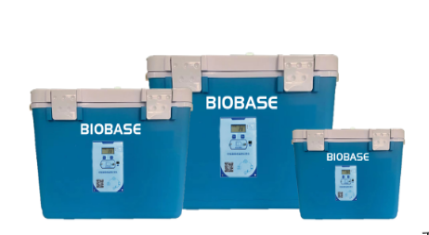 产品特点：进口安全级 PP 材质，无毒无害，可直接接触药品，食品，抗紫外线，不易褪色；箱壁内填充无氟聚氨酯发泡保温材料，不添加任何化学材料，环保无异味；箱体设计有提手，大箱子方便人工搬运；保温层壁厚25mm，配有专业密封圈设计，具有良好的隔热冷藏效果；制冷模块可反复使用，可精确制冷控温可实时上传所有监测数据至云平台，实现实时监测箱内数据；超大存储芯片，可存储 65000 组数据。当箱内温度超标可实现短信报警/电话报警；可配置便携式打印机，在终端实现打印温度数据的功能产品适用范围：适用于疫苗、生物制品、低温药品、血液制品、试剂、标本的低温冷藏，适用于疾控中心、医院、医疗器械公司、医药公司、血站等单位4、BJPX-L12技术参数及配置5、可靠性：生产厂家通过IS09001质量体系认证、IS014环境体系认证、IS045001职业安全健康认证。尺	寸箱 体 外 形 尺 寸400*250*300尺	寸箱 体 内 部 尺 寸330*170*230容    	积12L12L净      重	 2.7KG2.7KG箱	体	材	料高	强	度	工	程	材	料高	强	度	工	程	材	料绝	缘	材	料无	氟	聚	氨	酯	发	泡无	氟	聚	氨	酯	发	泡绝 缘 层 厚 度>25mm>25mm保 冷 时 间>24h>24h牢	固	等	级容	器V牢	固	等	级零	件III温度显示器1个1个温湿度显示+打印机1套（选配）1套（选配）冰	排	配	置6个400ml6个400ml内含：冰排6个，托盘1个，数显温度计1个（无记录功能）温湿度显示器+打印机1个（选配），合格证：1张，保修卡；1张，使用说明书：1份。内含：冰排6个，托盘1个，数显温度计1个（无记录功能）温湿度显示器+打印机1个（选配），合格证：1张，保修卡；1张，使用说明书：1份。内含：冰排6个，托盘1个，数显温度计1个（无记录功能）温湿度显示器+打印机1个（选配），合格证：1张，保修卡；1张，使用说明书：1份。